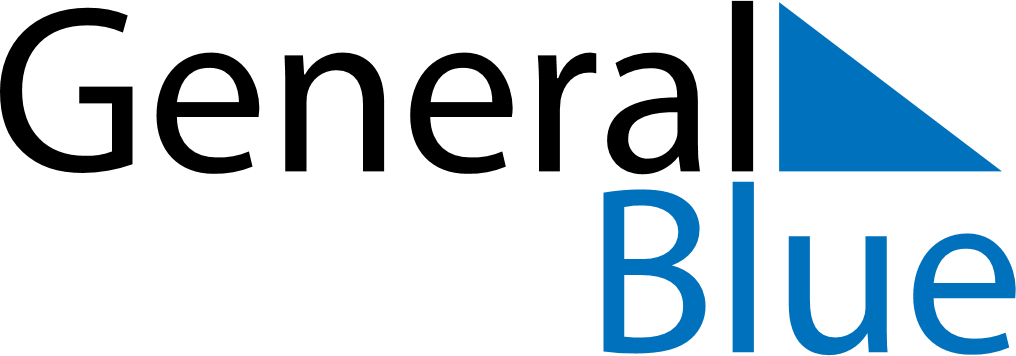 May 2024May 2024May 2024May 2024AlbaniaAlbaniaAlbaniaMondayTuesdayWednesdayThursdayFridaySaturdaySaturdaySunday123445Labour DayOrthodox Easter678910111112Orthodox Easter131415161718181920212223242525262728293031